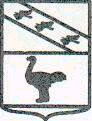 АДМИНИСТРАЦИЯ ГОРОДА ЛЬГОВА КУРСКОЙ ОБЛАСТИ ПОСТАНОВЛЕНИЕот   08  февраля  2018 г.          № 145О внесении изменений в «Программу комплексного  развития социальной инфраструктуры муниципального образования «Город Льгов» Курской области                   на 2017-2029 годы», утвержденную Постановлением администрации города Льгова Курской области от 13.03.2017 г. №286     Руководствуясь Требованиями к программам комплексного развития социальной инфраструктуры поселений, городских округов, утвержденным постановлением Правительства РФ от 01.10.2015г. №1050; ст. 8, ст.26 Градостроительного кодекса Российской Федерации, Уставом муниципального образования «Город Льгов» Курской области Администрация города Льгова Курской области  ПОСТАНОВЛЯЕТ:    1. «Программу комплексного развития социальной инфраструктуры муниципального образования «Город Льгов» Курской области на 2017-2029 годы» утвердить в новой редакции (Приложение).     2.   Опубликовать настоящее постановление  в порядке, установленном для  официального  опубликования муниципальных правовых актов, и разместить на официальном сайте  Администрации города Льгова в сети «Интернет».3.     Постановление вступает в силу со дня его подписания.   Глава  города                                                                      В.В. ВоробьёвУтверждена Постановлением Администрации города Льгова от  13.03.2017г. №286Внесены изменения ПостановлениемАдминистрации города Льговаот   08. 02.2018 г. № 145  ПРОГРАММА КОМПЛЕКСНОГО РАЗВИТИЯ СОЦИАЛЬНОЙ ИНФРАСТРУКТУРЫ МУНИЦИПАЛЬНОГО ОБРАЗОВАНИЯ  «ГОРОД ЛЬГОВ» КУРСКОЙ ОБЛАСТИ НА 2017 - 2029 ГОДЫ
Раздел 1. ПАСПОРТ программы комплексного развития социальной инфраструктуры муниципального образования  «Город Льгов»  на 2017 - 2029 годыРАЗРЕЛ 2. Характеристика существующего состояния социальной инфраструктуры2.1. Описание социально-экономического состояния городского округаГород Льгов расположен на западе Курской области, на берегу реки Сейм в 80 км от областного центра – города Курск, в 100 км от границы  с Украиной.  Город Льгов является центром Льговского района. Границы города Льгова и его статус определены Законом Курской области "О муниципальных образованиях Курской области" N 6-ЗКО от 15.08.96. Общая площадь города Льгова составляет 37,47 км2,  плотность населения на 1 км2 составляет 530,7 человек.Льгов расположен в живописной местности по обоим берегам реки Сейм. Протяженность города с севера на юг - 12 км, с запада на восток - 5 км. Транспортно-географическое положение города в целом можно оценить как выгодное. Город Льгов находится в относительной близости от областного центра (), через город проходит федеральная автомобильная трасса Е-38 (Курск-Воронеж-Борисоглебск) и железнодорожные магистрали («Санкт-Петербург-Брянск-Льгов-Киевский-Харьков» и Воронеж-Курск-Льгов- Киевский -Киев»), обеспечивающие устойчивые внешние связи города.Население города составляет 19,5 тыс. человек. Национальный состав достаточно однороден. По данным Всероссийской переписи населения 2010 года  русское население составляет 96% от всего населения города. Возрастной состав населения: моложе трудоспособного возраста - 15,2% (3,1 тыс. чел.), трудоспособного возраста – 58,8% (11,9 тыс. чел.), старше трудоспособного возраста – 26 % (5,6 тыс. чел.) от общей численности населения города.Наиболее развита в городе - пищеперерабатывающая промышленность.В городе развитая социальная инфраструктура: три средних специальных учебных заведения: медицинский колледж, техникум РОСИ, профессиональное училище №99; филиал «Курского монтажного техникума», пять средних общеобразовательных школ, коррекционная школа, шесть детских дошкольных учреждений, Дом детского творчества, Детская школа искусств, больница, центр социальной помощи семье и детям, гостиница, сеть библиотек и клубных учреждений, центр культуры и досуга, ДЮСШ и стадион «Льгов».Общая протяженность автомобильных дорог по состоянию на 01.01.2017г. в городе составляет 108,5 км, в том числе с твердым покрытием -68,8 км, из них дорог с усовершенствованным покрытием – 61,6 км.        Количество операторов связи, действующих на территории города пять: ОАО «Ростелеком», сотовой связи «Билайн», «Мегафон», «МТС», «Теле-2». Обеспечение сетью Интернет осуществляют все операторы связи.               На 01.01.2017 года в городе зарегистрировано 681 субъект хозяйственной деятельности, из них:  юридические лица- 159 ед.; обособленные подразделения без прав юридического лица -31 ед.; индивидуальных предпринимателей- 491 ед.           Ведущей отраслью города является пищевая промышленность. За период с 2012 по 2016гг. введено в эксплуатацию 34,8 тыс. кв. метров жилья, в том числе в 2016г. введено  в эксплуатацию 8,0 тысяч квадратных метров,  в основном   это  индивидуальные  жилые дома.В 2013 году  произведена реконструкция детского сада №2 на 60 мест по ул.К.Маркса, также  построен новый детский сад на 140 мест по ул.Красной в г.Льгове. В сентябре 2014 года открыт и сдан в эксплуатацию физкультурно-оздоровительный комплекс современного типа – ФОК «Сейм».2.2. Технико-экономические параметры существующих объектов социальной инфраструктуры поселения     Повышение качества жизни населения является одной из основных задач социально-экономического развития города Льгова. Создание благоприятных условий жизнедеятельности требует дальнейшего развития социальной инфраструктуры в городе Льгове.     В 2010 - 2016 годах на реализацию мероприятий в рамках  целевых программ  Курской области были выделены средства из областного бюджета в размере 123,3 млн. рублей, местного 23,9 млн.рублей, федерального 115,8 млн.рублей.     В 2010 - 2016 годах в городе Льгове за счет средств областного бюджета с привлечением средств из федерального бюджета, а также бюджета города Льгова построены и  введены в эксплуатацию:
- в сфере образования – Детский  сад  №2  по ул.К.Маркса  на 60 мест (реконструкция) ;  - Детский  сад на 140 мест   по ул.Красная (новое строительство);
- в сфере  физической культуры -  Физкультурно-оздоровительный комплекс  на 225  мест(новое строительство).     Отремонтированы  спортивные залы   всех общеобразовательных школ города.     Вместе с тем, необходимо строительство новых социальных объектов и реконструкция существующих зданий.Сфера физической культуры и спорта     В настоящее время численность населения, систематически занимающегося физической культурой и спортом в городе, - 6860 человек, что составляет 34,3% от населения города в возрасте от 3 до 79 лет (увеличение составило 6,3% в сравнении с 2016 годом).
В городе функционирует 1 муниципальное  учреждение физической культуры и спорта МБДОУДОД «ДЮСШ г.Льгова».     Дополнительным образованием физкультурно-спортивной направленности  охвачено  970  обучающихся.
    За 2015 год подготовлен 1 разрядник, 4 кандидата в мастера спорта,   в 2016 году  подготовлен 1 разрядник, 4 кандидата  в мастера спорта.В городе Льгове насчитывается  15 спортивных сооружений, в том числе: 1 стадион, 4 плоскостных спортсооружения, 10 спортивных залов  и  другие спортсооружения.
В современных условиях благополучное функционирование отрасли зависит от развития ее инфраструктуры, материально-технической базы.      Во всех спортивных залах общеобразовательных учреждений города проведены  ремонты, реконструированы: помещение бывшего кинотеатра в спортивный зал для занятий рукопашными видами единоборств (Спортивный зал "Олимп") и помещения СОШ №7 в спортивный зал для детско-юношеской спортивной школы города.  Приобретены татами, боксерский ринг, спортивный инвентарь. Открыт музей спорта. В 2014 году построен новый физкультурно-оздоровительный комплекс, который оснащен современным оборудованием. Сотни мальчишек и девчонок в дневную смену  занимаются  мини-футболом, баскетболом, волейболом и гимнастикой. Предусмотрены занятия и для других возрастных категорий горожан по этим видам спорта в вечернее время. Функционирует  тренажерный зал, оснащенный профессиональным оборудованием "Премиум класс" для занятия фитнесом (26 единиц). Открылись новые секции по трем видам спорта (спортивные танцы, спортивная акробатика, фитнес). Ежедневная пропускаемая способность объекта  составляет  225  человек.  В рамках частного партнерства в спортивном зале "Олимп" созданы необходимые условия для занятий спортсменов по видам спорта бокс, дзю-до, каратэ, в частности: проведены капитальные ремонты помещений раздевалки и тренерской, приобретены спортивные тренажеры, спортивные снаряды.  В 2016 году в соответствии с календарным планом проведения физкультурно-спортивных мероприятий  проведено  30 мероприятий.     В  рамках реализации  программы «Газпром-детям» построены три универсальных спортивных площадки на базе МБОУ СОШ №1 г.Льгова, МБОУ СОШ№4 г.Льгова и МБОУ СОШ №5 г.Льгова,  2017 году по  этой же  программе  будет начато строительство Физкультурно-оздоровительного комплекса с бассейном   без трибун для  зрителей по ул.Титова г.Льгова.     В современных условиях благополучное функционирование отрасли зависит от развития ее инфраструктуры, материально-технической базы, состояние которой вызывает серьезную обеспокоенность. Требуется обновление и модернизация спортивного инвентаря и оборудования. Практически все  спортивные   залы  в образовательных учреждениях города  требуют капитального ремонта.     Основными проблемами в области физической культуры и спорта в городе Льгове в настоящее время являются:
1. Недостаточный интерес к активным видам физкультурно-спортивной деятельности у значительной части населения. Здоровый образ жизни не стал нормой для большинства горожан.

2.  Потребность в высококвалифицированных тренерских и инструкторских кадрах и создание условий для их подготовки и повышения квалификации.     В целях привлечения населения города к регулярным занятиям физической культурой и спортом, необходимо  приобщать подрастающее  поколение  к спорту под влиянием преподавателей физкультуры, классных руководителей,   а также родителей.  Родители должны быть убеждены, что занятия спортом развивают физические возможности организма, дисциплинируют ребенка, благотворно влияют на здоровье, нравственность, учебу и поведение. Сфера культуры города Льгова        В городе функционируют 6  общедоступных библиотек, 3 музея, 1 учреждение культурно-досугового типа,  1   детская  школа искусств.       В 2016 году работниками отрасли «культура» было проведено 234 разноплановых культурно-досуговых мероприятия, которые посетило около 8 тыс. человек, из которых 2 тыс. человек  дети, подростки и молодежь.      Для удовлетворения творческих способностей населения работает 11 клубных формирований Культурно-досугового комплекса и 5 отделений Школы искусств, в которых занимается более 500 человек, из которых более 300 человек - дети и подростки. Основное внимание уделяется подготовке и проведению культурно-массовых мероприятий, Государственных праздников, конкурсов, фестивалей. На сегодняшний день в школе успешно действуют  9  детских коллективов: хор младших классов, хор старших классов, вокальный ансамбль мальчиков, фольклорный ансамбль, ансамбль народных инструментов, эстрадный ансамбль учащихся и преподавателей, духовой оркестр, кукольный театр, ансамбль гитаристов. Обучение ведется не только на базе основного здания школы, но и в средних общеобразовательных школах № 1, №2, №4,  №5.           Учащиеся Детской школы искусств и участники творческих коллективов Культурно-досугового комплекса неоднократно удостаивались   дипломов различной степени за участие в различных конкурсах и фестивалях.      Юные дарования ДШИ в 2015г. стали участниками одного международного,  4-х региональных и 2-х городских конкурсов, где завоевали 8 дипломов, один из которых - диплом участника Международного конкурса духовых оркестров, прошедшем в городе Воронеже, а детский танцевальный коллектив КДК студия танца "Жемчужина" был награжден дипломом II степени за участие в Областном эстрадном конкурсе "Созвездие молодых 2015".     Укрепление материально-технической базы учреждений культуры - фактор создания условий для творческого развития.Сфера образования города Льгова     Одним из условий успешности социально-экономического развития города Льгова  и повышения благосостояния населения является обеспечение доступности качественного образования в соответствии с современными потребностями общества и каждого гражданина.
По состоянию на 1 января 2017 года муниципальная система образования представлена 18 учреждениями: 7 детскими садами, 6 школами, 3 учреждениями дополнительного образования, 2 учреждениями  среднего  профессионального  образования.     Услугами дополнительного образования охвачено  80 % детей города Льгова в возрасте от 5 до 18 лет. Учащиеся имеют возможность выбора дополнительных общеобразовательных программ всех направленностей.     Администрация  города Льгова Курской области, отдел образования администрации города Льгова  проводят целенаправленную работу по модернизации отрасли образования. Цель политики модернизации системы образования состоит в обеспечении текущих и перспективных потребностей экономики и социальной сферы города.    Завершился пятый год реализации проекта по модернизации системы общего образования.     За это время укрепилась учебно-материальная база  общеобразовательных учреждений современным учебно-лабораторным, учебно-производственным и компьютерным оборудованием. Основная часть школ, реализующих уровень начального общего образования, оснащены мультимедийным оборудованием, позволяющим проводить обучение с использованием электронных образовательных ресурсов. Система общего образования города Льгова позволяет обеспечить конституционное право граждан на получение общедоступного бесплатного общего образования с учетом потребностей различных категорий.     В рамках программы «Газпром-детям» в образовательных учреждениях города построены многофункциональные спортивные площадки на территориях школ: МБОУ «Средняя общеобразовательная школа №5 г. Льгова», МБОУ «Средняя общеобразовательная школа №4 г. Льгова», МБОУ «Средняя общеобразовательная школа №1 г. Льгова».     Систему дошкольного образования города Льгова в 2013г. представляли 5 дошкольных образовательных учреждений (из них 1- негосударственное дошкольное учреждение ОАО «РЖД»).   В 2014г.  после проведенной реконструкции начал осуществлять деятельность по оказанию дошкольной образовательной услуги МБДОУ «Детский сад №2»  по ул. К.Маркса на 60 мест.  Детский садик №2 оснащен новым интерактивным оборудованием, игровыми площадками, сплитсистемами, современной мебелью, имеется видеонаблюдение. Так же, после реконструкции введен в эксплуатацию  детский сад по ул.Титова, расположенный на территории города (финансируется  из средств муниципального образования Б.Угонский сельский совет).     Во исполнение Указа Президента Российской Федерации от 7 мая 2012 года № 599 «О мерах по реализации государственной политики в области образования и науки» в части достижения к 2016 году 100% доступности дошкольного образования для детей в возрасте от 3 до 7 лет в  2015 году решены задачи ликвидации очередности на зачисление в детские  сады  детей в возрасте от 1,5 до 3 лет и от 3-х до 7 лет в связи со строительством нового детского сада №1 по ул.Красная на 140 мест. Актуальный спрос населения на зачисление детей в дошкольные образовательные организации  удовлетворен на 100%. Всего в настоящее время на территории города Льгова функционирует 8 детских садов.  За пять лет проведение капитальных ремонтов в образовательных учреждениях города Льгова Курской области из бюджетов всех уровней было направлено 13 млн. рублей.     Важнейшей составляющей образовательного пространства города является система дополнительного образования и воспитания детей.      В городе полностью сохранена и успешно развивается система дополнительного образования детей, в которой функционирует 3 учреждения дополнительного образования детей, в различных кружках и секциях которых занимаются 1358 обучающихся.      В учреждениях дополнительного образования детей сохраняется тенденция развития многообразия видов деятельности, удовлетворяющих самые разные интересы и потребности ребенка. Наиболее востребованными в данной системе являются художественное и спортивное направления. Одновременно получили развитие направления, связанные с проектной, исследовательской деятельностью, духовно-нравственным воспитанием, создаются детские и молодежные объединения, ориентированные на выполнение социально значимых задач.Общеобразовательные школы МО «Город Льгов»     Наполняемость школ с новыми нормами СанПина составляет 100%.     В период реализации программы необходимость повышения эффективности всех мероприятий, проводимых в сферах образования, воспитания и молодежной политики, определяют демографические тенденции.  По данным  отдела образования  администрации города Льгова  прогнозируется рост численности детей школьного возраста  на 3% (свыше 60 человек ежегодно). Помимо этого, несмотря на положительные тенденции, существует ряд проблем, сформировавшихся за последние годы и сдерживающих дальнейшее развитие сферы образования:
несоответствие темпов обновления материально-технической базы образовательных учреждений требованиям к реализации федеральных государственных образовательных стандартов.Сфера здравоохранения города ЛьговаЗдравоохранение на территории муниципального образования «Город Льгов» представлено ОБУЗ «Льговская ЦРБ». Число больничных коек на 01.01.2017г. составляет 192 ед. Численность врачей всех специальностей составляет 60 чел., среднего медицинского персонала - 315 чел.В составе ЦРБ имеется отделение скорой медицинской помощи и 4 круглосуточные бригады скорой помощи. Данное учреждение финансируется из областного бюджета.Так же, на территории муниципального образования оказывают медицинские услуги: ООО «Ольгов-Дент», ООО МЦ «Здоровье»  и частные предприниматели.	2.3. Прогнозируемый спрос на услуги социальной инфраструктуры  Согласно генерального плана МО   произойдет незначительное уменьшение численности населения города, а  следовательно, и  снижение   градостроительной деятельности.  В связи с этим можно сделать вывод, что на протяжении 2017-2029 годов будет наблюдаться снижение спроса  на социальные услуги.2.4. Оценка нормативно-правовой базы, необходимой для функционирования и развития социальной инфраструктуры поселенияАдминистрация города Льгова Курской области  имеет  всю необходимую нормативно-правовую базу  для функционирования и развития социальной инфраструктуры города:-Федеральный закон от 29 декабря . N 456-ФЗ "О внесении изменений в Градостроительный кодекс Российской Федерации и отдельные законодательные акты Российской Федерации"-Постановление Правительства РФ от 1 октября . N 1050 "Об утверждении требований к программам комплексного развития социальной инфраструктуры поселений, городских округов"-Генеральный план муниципального образования «Город Льгов»  Курской области утвержден Решением Льговского городского Совета депутатов  от 28 октября 2010 г. №107 «Об утверждении Генерального плана МО «Город Льгов» Курской области». -Правила землепользования и застройки муниципального образования «Город Льгов» Курской области утверждены Решением  Льговского Городского Совета депутатов (с внесенными изменениями) от 13.07.2017 г. № 63 «О внесении изменений в Правила  землепользования и застройки муниципального образования «Город Льгов»  Курской области»;-Местные нормативы градостроительного проектирования МО «Город Льгов», утвержденные Решением Льговского Городского Совета депутатов от 20.06.2017 года №57.РАЗДЕЛ 3. Перечень мероприятий по проектированию, строительству и реконструкции объектов социальной инфраструктурыМероприятия по проектированию, строительству и реконструкции объектов социальной инфраструктуры, запланированные в Генеральном плане МО «Город Льгов» частично выполнены, частично не могут быть выполнены:- для удовлетворения потребности населения в услугах учреждений дошкольного образования запланированы мероприятия:Строительство ДОУ на 160 мест по ул. Красная – выполнено в 2015г. на140 мест.Вместо строительства ДОУ на 160 мест по ул. Свердлова планируется  реконструкция действующего д/сада №8 по ул. Ватутина, д.11/6.     - для удовлетворения потребности населения в услугах здравоохранения:Капитальный ремонт неработающих корпусов узловой больницы ст. «Льгов» - в план не включен, т.к. в настоящее время здание не является собственностью МО «Город Льгов» и законсервировано на неопределённый срок;Капитальный ремонт Льговской центральной районной больницы  - в план не включен, т.к. в настоящее время здание не является собственностью МО «Город Льгов»;Строительство корпуса молочной кухни на 31 м2, производительностью 450 порций в сутки, на базе узловой больницы ст. «Льгов» - выполняться не будет т.к. в настоящее время здание не является собственностью МО «Город Льгов» и законсервировано на неопределённый срок;Строительство центра эстетической медицины и лазерной косметологии в районе «Льгов-2» на пересечении улиц Красная и Зеленая не планируется из-за отсутствия инвестора.- для удовлетворения потребности населения в услугах бытового обслуживания:Организация предприятий бытового обслуживания (в здании бывшего дома быта по ул. Ленина) с встроено-пристроенными помещениями прачечной и химчисткой не планируется, т.к. в настоящий момент здание находится в частной собственности.- для удовлетворения потребности населения в спортивных сооружения:Строительство ФОК по ул. Красная – выполнено в 2014 году.Вместо вышеперечисленных, Программой предусмотрено выполнение других мероприятий по проектированию, строительству и реконструкции объектов социальной инфраструктуры города Льгова, которые представлены в таблице № 1 приложения к программе.РАЗДЕЛ 4. Оценка объемов и источников финансирования мероприятий программыФинансирование Программы намечается осуществлять за счет консолидации средств федерального, регионального, муниципальных бюджетов и внебюджетных источников.Внебюджетные источники - средства муниципальных предприятий и учреждений, заемные средства, средства организаций различных форм собственности,  плата за пользование услугами.В качестве потенциальных источников финансирования программы являются средства федерального и областного бюджетов, в том числе выделенные для реализации федеральных и региональных программ, средства инвесторов. Объемы ассигнований, выделяемых из вышеперечисленных источников, ежегодно уточняются с учетом их возможностей и достигнутых соглашений.Запланированный объем средств на реализацию Программы на 2017 - 2029 годы составляет 1152500,00 рублей   Объемы финансирования носят прогнозный характер и подлежат уточнению в установленные сроки после принятия бюджетов всех уровней на очередной финансовый год и плановый период.РАЗДЕЛ 5. Целевые индикаторы программы     Целью программы комплексного развития социальной инфраструктуры муниципального образования  «Город Льгов»  на 2017 - 2029 годы является обеспечение сбалансированного, перспективного развития социальной инфраструктуры города Льгова  в соответствии с установленными потребностями в объектах социальной инфраструктуры городского округа.       Достижение цели и решение задачи программы оценивается 3  целевыми показателями (индикаторами) программы.1. Количество мест в образовательных учреждениях, созданных за счет строительства, реконструкции и внутреннего резерва помещений.2. Доля населения в возрасте от 3 до 79 лет, систематически занимающегося физкультурой и спортом.
3. Доля детей от 5 до 18 лет, получающих услуги по дополнительному образованию в учреждениях сферы культуры.
Планируемые значения целевых индикаторов программы по годам реализации представлены в таблице № 2 приложения к программе.РАЗДЕЛ 6. Оценка эффективности мероприятий программы     Успешная реализация программы позволит к 2029 году обеспечить следующие результаты:- формирование системы проведения физкультурно-массовой работы в городе;- удовлетворение потребности населения в спортивно-оздоровительных услугах спортивных сооружений;- проведение массовых физкультурно-оздоровительных занятий с населением;-достаточную обеспеченность дошкольными учреждениями;- предоставление жителям возможности получения необходимых культурных благ при обеспечении доступности и многообразия;- повышение качества бытового обслуживания населения;
- увеличение доли населения в возрасте от 3 до 79 лет, систематически занимающегося физкультурой и спортом, до 55%;- увеличение доли детей от 5 до 18 лет, получающих услуги по дополнительному образованию в учреждениях сферы культуры, до 65%; - увеличение количества мест в образовательных учреждениях, созданных за счет строительства, реконструкции и внутреннего резерва помещений, до 280.РАЗДЕЛ 7. Предложения по совершенствованию нормативно-правового и информационного обеспечения развития социальной инфраструктуры     Для более качественного функционирования деятельности в сфере проектирования, строительства,  реконструкции   объектов  социальной  инфраструктуры  на протяжении срока действия Программы, необходимо  проводить  корректировку:-  Генерального  плана  города Льгова, утвержденного решением Льговского городского Совета депутатов от  28.10.2010 года;- Правил землепользования и застройки  МО «Город Льгов» утвержденных Решением Льговского Городского Совета депутатов (с внесенными изменениями) от 13.07.2017г. №63;- местных нормативов градостроительного проектирования МО «Город Льгов», утвержденных Решением Льговского Городского Совета депутатов от 20.06.2017 года №57.Приложение к Программе комплексного развития социальной
инфраструктуры муниципального
образования  «Город Льгов»  на 2017 - 2029 годыПЕРЕЧЕНЬ МЕРОПРИЯТИЙ ПО ПРОЕКТИРОВАНИЮ, СТРОИТЕЛЬСТВУ И РЕКОНСТРУКЦИИ ОБЪЕКТОВ СОЦИАЛЬНОЙ ИНФРАСТРУКТУРЫ
Таблица № 1Таблица № 2СВЕДЕНИЯ О ЦЕЛЕВЫХ ПОКАЗАТЕЛЯХ (ИНДИКАТОРАХ) ПРОГРАММЫ КОМПЛЕКСНОГО РАЗВИТИЯ СОЦИАЛЬНОЙ ИНФРАСТРУКТУРЫ И ИХ ЗНАЧЕНИЯХНаименование программыПрограмма комплексного развития социальной инфраструктуры муниципального образования  «Город Льгов» Курской области  на 2017 - 2029 годы (далее - программа)Основание для разработки программыФедеральный закон от 24.12.2014 N 456-ФЗ "О внесении изменений в Градостроительный кодекс Российской Федерации и отдельные законодательные акты Российской Федерации" Постановление Правительства РФ от 1 октября . N 1050 "Об утверждении требований к программам комплексного развития социальной инфраструктуры поселений, городских округов"Генеральный план муниципального образования «Город Льгов» Курской области утведжнен Решением Льговского городского Совета  депутатов  от28.10.2010 г. № 107.Наименование заказчика и разработчика программы, их местонахождениеАдминистрация города Льгова Курской области Курская область, г.Льгов,  Красная пл.13,
Отдел архитектуры и градостроительства  администрации города ЛьговаРазработчик программыАдминистрация города Льгова Курской области Курская область, г.Льгов,  Красная пл.13,
Отдел архитектуры и градостроительства  администрации города ЛьговаЦель программыОбеспечение сбалансированного, перспективного развития социальной инфраструктуры города  Льгова  в соответствии с установленными потребностями в объектах социальной инфраструктуры  городского округаЗадача программыОбеспечение населения города Льгова  объектами социальной инфраструктуры (физической культуры и спорта, культуры, образования) в шаговой доступности, в том числе доступность этих объектов для лиц с ограниченными возможностями здоровья и инвалидов, повышение уровня жизни населения.Важнейшие Целевые показатели (индикаторы) программы1. Количество мест в образовательных учреждениях, созданных за счет строительства, реконструкции и внутреннего резерва помещений.
2. Доля населения в возрасте от 3 до 79 лет, систематически занимающегося физкультурой и спортом.
3. Доля детей от 5 до 18 лет, получающих услуги по дополнительному образованию в учреждениях сферы культуры.Укрупненное описание запланированных мероприятийСтроительство новых и реконструкция существующих, ввод в эксплуатацию объектов образования, физической культуры и спорта, культуры и других объектов областной и муниципальной собственности в соответствии с требованиями государственных стандартов, социальных норм и нормативов.
Разработка проектной документации для строительства и реконструкции объектов муниципальной собственностиСроки и этапы реализации программы2017 - 2029 годы.
Программа реализуется в 1 этапОбъемы и источники финансирования программыОбщий объем финансирования программы составляет 1152500,00  тыс. рублей, в том числе по годам реализации:
2017 г. -380000,00 тыс. рублей,
2018 г. – 3000,00 тыс. рублей,
2019 г. - 143500,00 тыс. рублей,
2020 г. – 2000,00 тыс. рублей,
2021 г. – 2000,00 тыс. рублей;2022 г. -7000,00 тыс. рублей;2023 г. – 2000,00 тыс. рублей;2024 г. -502000,00  тыс. рублей;2025 г. – 3000,00 тыс. рублей;2026 г. – 3000,00 тыс. рублей;2027 г. -3000,00 тыс. рублей;2028 г. -2000,00 тыс. рублей;2029 г. – 100000,00 тыс. рублей;
из них по источникам финансирования:
средства федерального бюджета, всего – 390000,00 тыс. рублей,
в том числе по годам реализации:2019 г. – 70000,00 тыс. рублей,
2024 г. -270000,00 тыс. рублей;2029 г. – 50000,00 тыс. рублей;
средства областного бюджета, всего -368100,00  тыс. рублей,
в том числе по годам реализации:2018 г. –2700,00 тыс. рублей,
2019 г. –65000,00 тыс. рублей,
2020 г. –1800,00 тыс. рублей,
2021 г. –  1800,00 тыс. рублей;2022 г. – 6300,00 тыс. рублей;2023 г. –1800,00 тыс. рублей;2024 г. –  231800,00 тыс. рублей;2025 г. – 2700,00 тыс. рублей;2026 г. – 2700,00 тыс. рублей;2027 г. – 2700,00 тыс. рублей;2028 г. – 1800,00 тыс. рублей;2029 г. – 47000,00 тыс. рублей;

средства бюджета города Льгова, всего – 14400,00 тыс. рублей,
в том числе по годам реализации:
2018 г. -300,00 тыс. рублей,
2019 г. – 8500,00 тыс. рублей,
2020 г. – 200,00 тыс. рублей,
2021 г. – 200,00 тыс. рублей;2022 г. -700,00 тыс. рублей;2023 г. – 200,00 тыс. рублей;2024 г. -200,00 тыс. рублей;2025 г. – 300,00 тыс. рублей;2026 г. -300,00 тыс. рублей;2027 г. – 300,00 тыс. рублей;2028 г. – 200,00 тыс. рублей;2029 г. -3000,0 тыс. рублей;средства внебюджетные, всего – 380000,00 тыс. рублей,
в том числе по годам реализации:
2017 г. -380000,00 тыс. рублей,
Ожидаемые результаты реализации программыУспешная реализация мероприятий программы позволит к 2029 году обеспечить следующие результаты:- увеличение доли населения в возрасте от 3 до 79 лет, систематически занимающегося физкультурой и спортом, до 45%;- увеличение доли детей от 5 до 18 лет, получающих услуги по дополнительному образованию в учреждениях сферы культуры, до 25%;
- увеличение количества мест в образовательных учреждениях, созданных за счет строительства, реконструкции и внутреннего резерва помещений, до 100;Наименование школыМощность (количество ученических мест)Количеств о учащихся посостоянию на01.09.2016г. (чел.)Количеств о учеников на 1 учителяНаполняемостьшкол(%)Средние общеобразовательные школыСредние общеобразовательные школыСредние общеобразовательные школыСредние общеобразовательные школыСредние общеобразовательные школыСредние общеобразовательные школы1МБОУ «Средняя общеобразовательная школа № 1 им. В.Б.Бессонова»6905911685,72МБОУ «Средняя общеобразовательная школа №2  г.Льгова»5004821796,43МБОУ «Средняя общеобразовательная школа №3 г.Льгова»4904651694,94МБОУ «Средняя общеобразовательная школа №4 г.Льгова»4303341377,75МБОУ «Средняя общеобразовательная школа №5 г.Льгова»5053421467,7Итого по средним общеобразовательным школам261522141584,7№ ппПрограммные мероприятия, обеспечивающие выполнение задачиИсточник финансированияСрок реализации в  плановом периоде Объемы финансирования, тыс. руб.Срок реализации в  плановом периоде Объемы финансирования, тыс. руб.Срок реализации в  плановом периоде Объемы финансирования, тыс. руб.Срок реализации в  плановом периоде Объемы финансирования, тыс. руб.Срок реализации в  плановом периоде Объемы финансирования, тыс. руб.Срок реализации в  плановом периоде Объемы финансирования, тыс. руб.Срок реализации в  плановом периоде Объемы финансирования, тыс. руб.Срок реализации в  плановом периоде Объемы финансирования, тыс. руб.Срок реализации в  плановом периоде Объемы финансирования, тыс. руб.Срок реализации в  плановом периоде Объемы финансирования, тыс. руб.Срок реализации в  плановом периоде Объемы финансирования, тыс. руб.Срок реализации в  плановом периоде Объемы финансирования, тыс. руб.Срок реализации в  плановом периоде Объемы финансирования, тыс. руб.Срок реализации в  плановом периоде Объемы финансирования, тыс. руб.Срок реализации в  плановом периоде Объемы финансирования, тыс. руб.Срок реализации в  плановом периоде Объемы финансирования, тыс. руб.Срок реализации в  плановом периоде Объемы финансирования, тыс. руб.Ожидаемый результатВсегов том числе по годамв том числе по годамв том числе по годамв том числе по годамв том числе по годамв том числе по годамв том числе по годамв том числе по годамв том числе по годамв том числе по годамв том числе по годамв том числе по годамв том числе по годамв том числе по годамв том числе по годамв том числе по годам2017201820192019202020212022202320242024202520262026202720282029I.Строительство (реконструкция) объектов, разработка проектной документации в сфере физической культуры и спорта1.Капитальный ремонт спортивного зала  СОШ №13000,02000,0Увеличение доли населения в возрасте от 3 до 79 лет, систематически занимающегося физкультурой и спортом, до 40%2.Капитальный ремонт спортивного зала  СОШ №23000,03000,02000,02000,0Увеличение доли населения в возрасте от 3 до 79 лет, систематически занимающегося физкультурой и спортом, до 40%3.Капитальный ремонт спортивного зала  СОШ №32000,03000,03000,0Увеличение доли населения в возрасте от 3 до 79 лет, систематически занимающегося физкультурой и спортом, до 40%4.Капитальный ремонт спортивного зала  СОШ №42000,03000,0Увеличение доли населения в возрасте от 3 до 79 лет, систематически занимающегося физкультурой и спортом, до 40%5.Капитальный ремонт спортивного зала  СОШ №52000,03000,0Увеличение доли населения в возрасте от 3 до 79 лет, систематически занимающегося физкультурой и спортом, до 40%6.Строительство физкультурно-оздоровительного комплекса с бассейном без трибун для зрителей.г.Льгов, ул.Титова,2  «б». Пропускная способность 63 чел/ см.380000,0Увеличение доли населения в возрасте от 3 до 79 лет, систематически занимающегося физкультурой и спортом, до 40%7.Реконструкция городского стадиона100000,0Увеличение доли населения в возрасте от 3 до 79 лет, систематически занимающегося физкультурой и спортом, до 40%IIСтроительство (реконструкция) объектов, разработка проектной документации в сфере культуры1.Ремонт МБУ КДК г.Льгова..Льгов, Красная пл.15 2000,0Увеличение доли детей от 5 до 18 лет, получающих услуги по дополнительному образованию в учреждениях сферы культуры, до 85%2.Ремонт  танцевального зала  МБУ КДК г.Льгова..Льгов, Красная пл.15500,0500,0Увеличение доли детей от 5 до 18 лет, получающих услуги по дополнительному образованию в учреждениях сферы культуры, до 85%3.Капитальный ремонт ДК «Железнодорожник»г.Льгов, ул.Свердлова5000,0Увеличение доли детей от 5 до 18 лет, получающих услуги по дополнительному образованию в учреждениях сферы культуры, до 85%IIIСтроительство (реконструкция) объектов, разработка проектной документации в сфере образования1.Проектирование и строительство коррекционной  школы на 180 мест.  г.Льгов, ул.Овечкина.500000,0500000,0Увеличение количества мест в образовательных учреждениях, созданных за счет строительства, реконструкции и внутреннего резерва помещений2.Реконструкция СОШ №3.г.Льгов, ул.К.МарксаПристройка  двухэтажного корпуса на 100  мест.143000,0143000,0Увеличение количества мест в образовательных учреждениях, созданных за счет строительства, реконструкции и внутреннего резерва помещенийIVСтроительство (реконструкция) объектов, разработка проектной документации в сфере бытового обслуживания1.Строительство бани на 40 мест на северо-западе центральной части города по ул. Овечкина50000,00повышение качества бытового обслуживания населения
ВСЕГО380000,03000,0140500,0140500,02000,02000,07000,02000,0502000,0502000,03000,03000,03000,03000,02000,0100000,0федеральный бюджет--70000,070000,0----270000,0270000,0-----50000,0областной бюджет-2700,065000,065000,01800,01800,06300,01800,0231800,0231800,02700,02700,02700,02700,042000,047000,0бюджет города-300,08500,08500,0200,0200,0700,0200,0200,0200,0300,0300,0300,0300,010000,03000,0внебюджетные средства380000,0--------------№ п/пЦелевой показатель (индикатор)Единица измеренияБазовое значение целевого показателя (индикатора), 2016 г.Планируемые значения целевых показателей (индикаторов) по годам реализацииПланируемые значения целевых показателей (индикаторов) по годам реализацииПланируемые значения целевых показателей (индикаторов) по годам реализацииПланируемые значения целевых показателей (индикаторов) по годам реализацииПланируемые значения целевых показателей (индикаторов) по годам реализацииПланируемые значения целевых показателей (индикаторов) по годам реализацииПланируемые значения целевых показателей (индикаторов) по годам реализацииПланируемые значения целевых показателей (индикаторов) по годам реализацииПланируемые значения целевых показателей (индикаторов) по годам реализацииПланируемые значения целевых показателей (индикаторов) по годам реализацииПланируемые значения целевых показателей (индикаторов) по годам реализацииПланируемые значения целевых показателей (индикаторов) по годам реализацииПланируемые значения целевых показателей (индикаторов) по годам реализацииПланируемые значения целевых показателей (индикаторов) по годам реализацииПланируемые значения целевых показателей (индикаторов) по годам реализацииПланируемые значения целевых показателей (индикаторов) по годам реализацииПланируемые значения целевых показателей (индикаторов) по годам реализации201720182018201920202020202120222022202320232024202520262027202820291234566788910101111121314151617Программа комплексного развития социальной инфраструктуры муниципального образования «Город Льгов»Программа комплексного развития социальной инфраструктуры муниципального образования «Город Льгов»Программа комплексного развития социальной инфраструктуры муниципального образования «Город Льгов»Программа комплексного развития социальной инфраструктуры муниципального образования «Город Льгов»Программа комплексного развития социальной инфраструктуры муниципального образования «Город Льгов»Программа комплексного развития социальной инфраструктуры муниципального образования «Город Льгов»Программа комплексного развития социальной инфраструктуры муниципального образования «Город Льгов»Программа комплексного развития социальной инфраструктуры муниципального образования «Город Льгов»Программа комплексного развития социальной инфраструктуры муниципального образования «Город Льгов»Программа комплексного развития социальной инфраструктуры муниципального образования «Город Льгов»Программа комплексного развития социальной инфраструктуры муниципального образования «Город Льгов»Программа комплексного развития социальной инфраструктуры муниципального образования «Город Льгов»Программа комплексного развития социальной инфраструктуры муниципального образования «Город Льгов»Программа комплексного развития социальной инфраструктуры муниципального образования «Город Льгов»Программа комплексного развития социальной инфраструктуры муниципального образования «Город Льгов»Программа комплексного развития социальной инфраструктуры муниципального образования «Город Льгов»Программа комплексного развития социальной инфраструктуры муниципального образования «Город Льгов»Программа комплексного развития социальной инфраструктуры муниципального образования «Город Льгов»Программа комплексного развития социальной инфраструктуры муниципального образования «Город Льгов»Программа комплексного развития социальной инфраструктуры муниципального образования «Город Льгов»Цель. Обеспечение сбалансированного, перспективного развития социальной инфраструктуры города Льгова  в соответствии с установленными потребностями в объектах социальной инфраструктуры городского округаЦель. Обеспечение сбалансированного, перспективного развития социальной инфраструктуры города Льгова  в соответствии с установленными потребностями в объектах социальной инфраструктуры городского округаЦель. Обеспечение сбалансированного, перспективного развития социальной инфраструктуры города Льгова  в соответствии с установленными потребностями в объектах социальной инфраструктуры городского округаЦель. Обеспечение сбалансированного, перспективного развития социальной инфраструктуры города Льгова  в соответствии с установленными потребностями в объектах социальной инфраструктуры городского округаЦель. Обеспечение сбалансированного, перспективного развития социальной инфраструктуры города Льгова  в соответствии с установленными потребностями в объектах социальной инфраструктуры городского округаЦель. Обеспечение сбалансированного, перспективного развития социальной инфраструктуры города Льгова  в соответствии с установленными потребностями в объектах социальной инфраструктуры городского округаЦель. Обеспечение сбалансированного, перспективного развития социальной инфраструктуры города Льгова  в соответствии с установленными потребностями в объектах социальной инфраструктуры городского округаЦель. Обеспечение сбалансированного, перспективного развития социальной инфраструктуры города Льгова  в соответствии с установленными потребностями в объектах социальной инфраструктуры городского округаЦель. Обеспечение сбалансированного, перспективного развития социальной инфраструктуры города Льгова  в соответствии с установленными потребностями в объектах социальной инфраструктуры городского округаЦель. Обеспечение сбалансированного, перспективного развития социальной инфраструктуры города Льгова  в соответствии с установленными потребностями в объектах социальной инфраструктуры городского округаЦель. Обеспечение сбалансированного, перспективного развития социальной инфраструктуры города Льгова  в соответствии с установленными потребностями в объектах социальной инфраструктуры городского округаЦель. Обеспечение сбалансированного, перспективного развития социальной инфраструктуры города Льгова  в соответствии с установленными потребностями в объектах социальной инфраструктуры городского округаЦель. Обеспечение сбалансированного, перспективного развития социальной инфраструктуры города Льгова  в соответствии с установленными потребностями в объектах социальной инфраструктуры городского округаЦель. Обеспечение сбалансированного, перспективного развития социальной инфраструктуры города Льгова  в соответствии с установленными потребностями в объектах социальной инфраструктуры городского округаЦель. Обеспечение сбалансированного, перспективного развития социальной инфраструктуры города Льгова  в соответствии с установленными потребностями в объектах социальной инфраструктуры городского округаЦель. Обеспечение сбалансированного, перспективного развития социальной инфраструктуры города Льгова  в соответствии с установленными потребностями в объектах социальной инфраструктуры городского округаЦель. Обеспечение сбалансированного, перспективного развития социальной инфраструктуры города Льгова  в соответствии с установленными потребностями в объектах социальной инфраструктуры городского округаЦель. Обеспечение сбалансированного, перспективного развития социальной инфраструктуры города Льгова  в соответствии с установленными потребностями в объектах социальной инфраструктуры городского округаЦель. Обеспечение сбалансированного, перспективного развития социальной инфраструктуры города Льгова  в соответствии с установленными потребностями в объектах социальной инфраструктуры городского округаЦель. Обеспечение сбалансированного, перспективного развития социальной инфраструктуры города Льгова  в соответствии с установленными потребностями в объектах социальной инфраструктуры городского округаЗадача. Обеспечение населения города Льгова  объектами социальной инфраструктуры (физической культуры и спорта, культуры, образования) в шаговой доступности, в том числе доступность этих объектов для лиц с ограниченными возможностями здоровья и инвалидовЗадача. Обеспечение населения города Льгова  объектами социальной инфраструктуры (физической культуры и спорта, культуры, образования) в шаговой доступности, в том числе доступность этих объектов для лиц с ограниченными возможностями здоровья и инвалидовЗадача. Обеспечение населения города Льгова  объектами социальной инфраструктуры (физической культуры и спорта, культуры, образования) в шаговой доступности, в том числе доступность этих объектов для лиц с ограниченными возможностями здоровья и инвалидовЗадача. Обеспечение населения города Льгова  объектами социальной инфраструктуры (физической культуры и спорта, культуры, образования) в шаговой доступности, в том числе доступность этих объектов для лиц с ограниченными возможностями здоровья и инвалидовЗадача. Обеспечение населения города Льгова  объектами социальной инфраструктуры (физической культуры и спорта, культуры, образования) в шаговой доступности, в том числе доступность этих объектов для лиц с ограниченными возможностями здоровья и инвалидовЗадача. Обеспечение населения города Льгова  объектами социальной инфраструктуры (физической культуры и спорта, культуры, образования) в шаговой доступности, в том числе доступность этих объектов для лиц с ограниченными возможностями здоровья и инвалидовЗадача. Обеспечение населения города Льгова  объектами социальной инфраструктуры (физической культуры и спорта, культуры, образования) в шаговой доступности, в том числе доступность этих объектов для лиц с ограниченными возможностями здоровья и инвалидовЗадача. Обеспечение населения города Льгова  объектами социальной инфраструктуры (физической культуры и спорта, культуры, образования) в шаговой доступности, в том числе доступность этих объектов для лиц с ограниченными возможностями здоровья и инвалидовЗадача. Обеспечение населения города Льгова  объектами социальной инфраструктуры (физической культуры и спорта, культуры, образования) в шаговой доступности, в том числе доступность этих объектов для лиц с ограниченными возможностями здоровья и инвалидовЗадача. Обеспечение населения города Льгова  объектами социальной инфраструктуры (физической культуры и спорта, культуры, образования) в шаговой доступности, в том числе доступность этих объектов для лиц с ограниченными возможностями здоровья и инвалидовЗадача. Обеспечение населения города Льгова  объектами социальной инфраструктуры (физической культуры и спорта, культуры, образования) в шаговой доступности, в том числе доступность этих объектов для лиц с ограниченными возможностями здоровья и инвалидовЗадача. Обеспечение населения города Льгова  объектами социальной инфраструктуры (физической культуры и спорта, культуры, образования) в шаговой доступности, в том числе доступность этих объектов для лиц с ограниченными возможностями здоровья и инвалидовЗадача. Обеспечение населения города Льгова  объектами социальной инфраструктуры (физической культуры и спорта, культуры, образования) в шаговой доступности, в том числе доступность этих объектов для лиц с ограниченными возможностями здоровья и инвалидовЗадача. Обеспечение населения города Льгова  объектами социальной инфраструктуры (физической культуры и спорта, культуры, образования) в шаговой доступности, в том числе доступность этих объектов для лиц с ограниченными возможностями здоровья и инвалидовЗадача. Обеспечение населения города Льгова  объектами социальной инфраструктуры (физической культуры и спорта, культуры, образования) в шаговой доступности, в том числе доступность этих объектов для лиц с ограниченными возможностями здоровья и инвалидовЗадача. Обеспечение населения города Льгова  объектами социальной инфраструктуры (физической культуры и спорта, культуры, образования) в шаговой доступности, в том числе доступность этих объектов для лиц с ограниченными возможностями здоровья и инвалидовЗадача. Обеспечение населения города Льгова  объектами социальной инфраструктуры (физической культуры и спорта, культуры, образования) в шаговой доступности, в том числе доступность этих объектов для лиц с ограниченными возможностями здоровья и инвалидовЗадача. Обеспечение населения города Льгова  объектами социальной инфраструктуры (физической культуры и спорта, культуры, образования) в шаговой доступности, в том числе доступность этих объектов для лиц с ограниченными возможностями здоровья и инвалидовЗадача. Обеспечение населения города Льгова  объектами социальной инфраструктуры (физической культуры и спорта, культуры, образования) в шаговой доступности, в том числе доступность этих объектов для лиц с ограниченными возможностями здоровья и инвалидовЗадача. Обеспечение населения города Льгова  объектами социальной инфраструктуры (физической культуры и спорта, культуры, образования) в шаговой доступности, в том числе доступность этих объектов для лиц с ограниченными возможностями здоровья и инвалидов1.1Количество мест в образовательных учреждениях, созданных за счет строительства, реконструкции и внутреннего резерва помещениймест0010010000000000180000001.2Доля населения в возрасте от 3 до 79 лет, систематически занимающегося физкультурой и спортом%34,33536363737,337,337,537,937,938,038,038,138,438,539,039,540,01.3Доля детей от 5 до 18 лет, получающих услуги по дополнительному образованию в учреждениях сферы культуры%808,5818181,5828282,5838383,583,58484,585858585